Ханты-Мансийский автономный округ - Югра(Тюменская область)АДМИНИСТРАЦИЯ Нижневартовского районаМуниципальное бюджетное общеобразовательное учреждение«Излучинская общеобразовательная средняя школа № 1 с углубленным изучением отдельных предметов»ул.Школьная, 5, пгт.Излучинск, Нижневартовский район, Ханты-Мансийский автономный округ-ЮграТюменская область, 628634, тел./факс (3466) 28-25-25ОКПО 47065403, ОГРН  1028601867711,ИНН/КПП 8620010451/862001001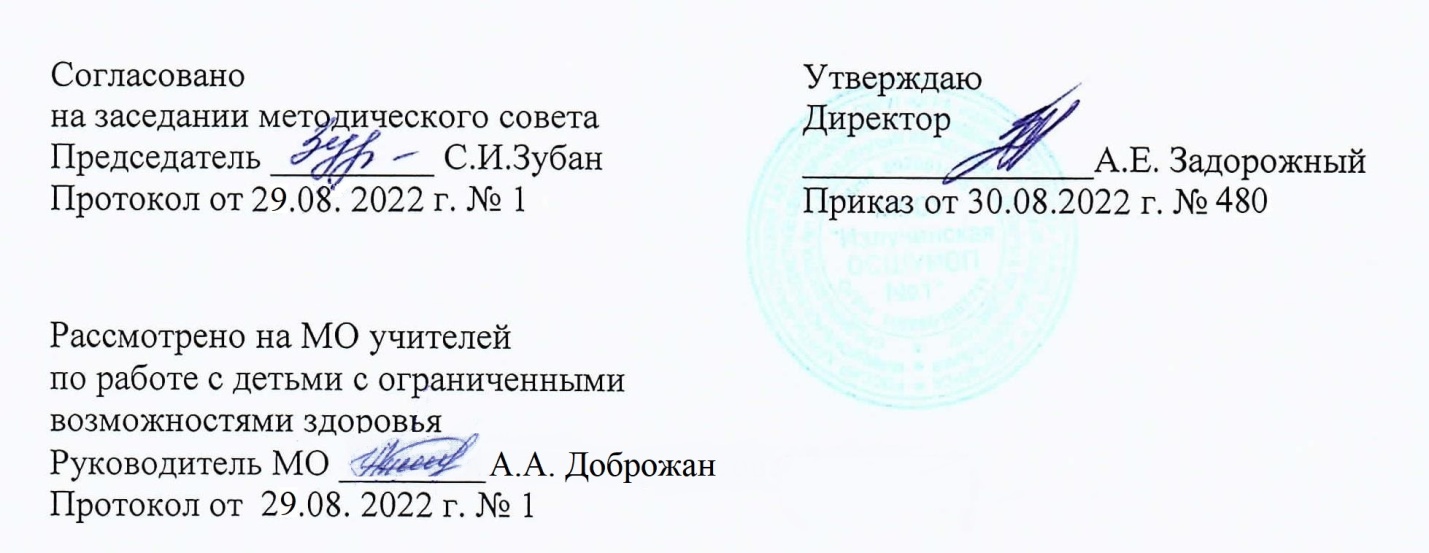 Рабочая программа«Математика» 8-9 классСоставлена на основе базисного учебного плана, утвержденного приказом Министерства образования Российской Федерации от 10.04.2002 № 29/2065-п «Обутверждении учебных планов специальных (коррекционных) образовательных учреждений для обучающихся, воспитанников с отклонениями в развитии и адаптированной основной общеобразовательной программы образования обучающихся с умственной отсталостью (интеллектуальными нарушениями)Излучинск, 2022СодержаниеПланируемые результаты освоения учебного предмета, курсаСодержание учебного предмета с основными видами учебной деятельности Тематическое планированиеПриложение. Календарно-тематическое планированиеПланируемые результаты освоения учебного предмета 8 классМинимальный уровень: Обучающиеся должны знать:-элементы транспортира;-размеры прямого, острого, тупого угла;-наиболее употребительные единицы площади. Учащиеся должны уметь:-присчитывать и отсчитывать разрядные единицы в пределах 100000;-выполнять сложение, вычитание, умножение, деление натуральных чисел, десятичных дробей на однозначное число;-находить число по одной его доле, выраженной обыкновенной дробью; -строить и измерять углы с помощью транспортира;-вычислять площадь прямоугольника (квадрата);-вычислять среднее арифметическое нескольких чисел. Достаточный уровень:Обучающиеся должны знать: -величину 1 градуса;-размеры прямого, острого, тупого, развернутого, полного, смежных углов, сумму углов треугольника;-элементы транспортира;-единицы измерения площади, их соотношения; -формулы длины окружности, площади круга. Учащиеся должны уметь:-присчитывать и отсчитывать разрядные единицы и равные числовые группы в пределах 1000000;-выполнять сложение, вычитание, умножение и деление на однозначное, двузначное целое число натуральных чисел, обыкновенных и десятичных дробей; -находить число по одной доле, выраженной обыкновенной или десятичной дробью;-находить среднее арифметическое нескольких чисел;-решать арифметические задачи на пропорциональное деление;-строить и измерять углы с помощью транспортира;-строить треугольники по заданным длинам стон и величине углов; -вычислять площадь прямоугольника (квадрата);-вычислять длину окружности и площадь круга по заданной длине радиуса; -строить точки, отрезки симметричные данным относительно оси, центра симметрии.9 классМинимальный уровень: Обучающиеся должны знать:-величину 1 градуса;-размеры прямого, острого, тупого, развернутого, полного, смежных углов, сумму углов треугольника;-элементы транспортира;-единицы измерения площади, их соотношения; 3Обучающиеся должны уметь:-присчитывать и отсчитывать разрядные единицы и равные числовые группы в пределах 1000000 по образцу;-выполнять сложение, вычитание, умножение и деление на однозначное целое число натуральных чисел, обыкновенных и десятичных дробейс помощью учителя;-находить число по одной доле, выраженной обыкновенной или десятичной дробью;-решать простые арифметические задачи на нахождение суммы, остатка, произведения, частного, на увеличение (уменьшение) числа на несколько единиц, в несколько раз, на нахождение дроби обыкновенной; десятичной, 1 % от числа; на соотношения: стоимость, цена, количество, расстояние, скорость, время;-строить и измерять углы с помощью транспортира с помощью учителя; -строить треугольники по заданным длинам стон и величине углов;-уметь	вычислять	площадь	прямоугольника	по	данной	длине	сторон;	объем прямоугольного параллелепипеда по данной длине ребер;-вычислять длину окружности и площадь круга по заданной длине радиуса;-строить точки, отрезки симметричные данным относительно оси, центра симметрии. Достаточный уровень:Обучающиеся должны знать:-табличные случаи умножения и получаемые из них случаи деления;названия, обозначения соотношения крупных и мелких единиц измерения стоимости, длины, массы, времени, площади, объема;-натуральный ряд чисел от 1 до 1 000000;-геометрические фигуры и тела, свойства элементов треугольника, прямоугольника, параллелограмма, четырехугольника, шестиугольника,	прямоугольного параллелепипеда, пирамиды, цилиндра, конуса, шара.Обучающиеся должны уметь:-выполнять устные арифметические действия с числами в пределах 100, легкие случаи в пределах 1 000000;-выполнять	письменные	арифметические	Действия	с	натуральными	числами	и десятичными дробями;-складывать, вычитать умножать, и делить на однозначное и двузначное число, числа, полученные при измерении одной, двумя единицами измерения стоимости, длины, массы, выраженными в десятичных дробях;-находить дробь (обыкновенную, десятичную), проценты от числа, число по его доле или проценту;-решать все простые задачи в соответствии с данной программой, составные задачи в 2, 3,4 арифметические действия;-вычислять площадь прямоугольника, объем прямоугольного параллелепипеда;-различать геометрические фигуры и тела; строить с помощью линейки, чертежного угольника, циркуля, транспортира линии, углы, многоугольника, окружности в разном положении на плоскости, в том числе симметричные относительно оси, центра симметрии; развертки куба, прямоугольного параллелепипеда.Содержание учебного предмета с основными видами учебной деятельностиСодержание учебного предмета 8 классНумерацияПрисчитывание и отсчитывание чисел 2, 20,200, 2 000, 20 000; 5, 50,5 000, 50 000; 25,250,2 500, 25 000 в пределах 1000000, устно, с записью получаемых при счете чисел, с использованием счетов.Единицы измеренияПисьменное сложение и вычитание чисел, полученных при измерении одной; двумя единицами стоимости, длины, массы, выраженных в десятичных дробях. робиЗамена целых и смешанных чисел неправильными дробями.Умножение и деление обыкновенных и десятичных дробей (в том числе чисел, полученных при измерении одной, двумя единицами стоимости, длины, массы, выраженных в десятичных дробях) на однозначные, двузначные целые числа. Арифметические действия в пределах 1000000Письменное сложение, вычитание, умножение и деление на однозначное число, круглые десятки, двузначное число, деление с остатком чисел в пределах 1000000. Проверка арифметических действий. Сложение и вычитание чисел с помощью калькулятора.ПовторениеПисьменное сложение и вычитание чисел, полученных при измерении. Умножение и деление обыкновенных и десятичных дробей. Решение простых и состав Геометрический материалГрадус. Обозначение: Градусное измерение углов. Величина острого, тупого, развернутого, полного угла. Транспортир, построение и измерение углов с помощью	транспортира.	Смежные	углы,	сумма	смежных	углов,	углов треуголПьонситкрао.ение треугольников по заданным длинам двух сторон и градусной мере угла, заключенного между ними, по длине стороны и градусной мере двух углов, прилежащих к ней.Площадь. Обозначение: S. Единицы измерения площади: 1 кв: мм, (1 мм2), 1 кв. см (1 см2), 1 кв. дм (1 дм2), 1 кв. м (1 м2), 1 кв. км (1 км2), их соотношения.Единицы измерения земельных площадей: 1 га, 1 а, их соотношения: Измерение и вычисление площади прямоугольника. Числа, полученные приизмерении одной, двумя единицами площади, их преобразования, выражение в десятичных дробях.Длина окружности С=2nR, сектор, сегмент. Площадь круга S = nR2. Линейные, столбчатые, круговые диаграммы.Построение точки, отрезка, треугольника, четырехугольника, окружности симметричных данным относительно оси, центра симметрии.Содержание учебного предмета 9 классДесятичные дробиУмножение и деление натуральных чисел и десятичных дробей на трехзначное число (легкие случаи).Замена десятичной дроби обыкновенной и наоборот. Дроби конечные и бесконечные (периодические). Математические выражения, содержащие целые числа, обыкновенные и десятичные дроби, для решения которых необходимо дроби одного вида заменять дробями другого вида.ПроцентыПроцент.	Обозначение:	1%.	Замена	5%,	10%,	20%,	25%,	50%,	75% обыкновенной дробью. Решение задач на нахождение нескольких процентов числа. Решение задач на нахождение числа по одному проценту.Арифметические действия в пределах 1000000Письменное сложение, вычитание, умножение и деление на однозначное число, круглые десятки, двузначное число, деление с остатком чисел в пределах 1000000. Проверка арифметических действий. Сложение и вычитание чисел с помощью калькулятора.Арифметические действия с дробямиПреобразование десятичных дробей. Арифметические действия с дробями. Решение задач на совместные действия с обыкновенными и десятичными дробями.ПовторениеУмножение и деление натуральных чисел и десятичных дробей. Замена десятичной дроби обыкновенной и наоборот. Задача на нахождение процентов от числа, на нахождение числа по его 1%.Геометрический материалГеометрические тела: куб, прямоугольный параллелепипед, цилиндр, конус (полный и усеченный), пирамида. Грани, вершины.Развертка куба, прямоугольного параллелепипеда. Площадь боковой и полной поверхности.Развертка цилиндра, правильной, полной пирамиды (в основании правильный треугольник, четырехугольник, шестиугольник). Шар, сечения шара, радиус, диаметр.Тематическое планирование по математике 8 класс№ Тема1	Повторение. Числа целые и дробные2	Нумерация. МиллионКол-	Контрольныево	/самостоятельные часов работы11	18	1Практические работыПланируемые результатыУметь:- присчитывать и отсчитывать разрядные единицы в пределах 100000; -выполнять сложение, вычитание, умножение, деление натуральных чисел,десятичных дробей на однозначное число;-находить число по одной его доле, выраженной обыкновенной дробью Уметь:- выполнять сложение, вычитание обыкновенных и десятичных дробей; -находить число по одной доле, выраженной обыкновенной или десятичнойдробьюЦелевые приоритеты воспитания Быть трудолюбивым, следуя принципу «делу — время,потехе — час» как в учебных занятиях, так и в домашних делах, доводить начатое дело до концаСтремиться узнавать что-то новое, проявлять любознательность, ценить знания3	Арифметические	17	1 действия. Все действия счислами в пределах1000000Уметь:- выполнять сложение, вычитание, умножение и деление на однозначное,двузначное целое число натуральныхУметь ставить перед собой цели и проявлятьинициативу,чисел, обыкновенных и десятичных дробей;-находить число по одной доле, выраженной обыкновенной или десятичнойдробью;-находить среднее арифметическое нескольких чисел;-решать арифметические задачи напропорциональное делениеотстаивать своё мнение и действовать самостоятельно, безпомощи старших4	Обыкновенные дроби	12	15	Единицы измерения.	16	1ПлощадьУметь:- выполнять сложение, вычитание, умножение и деление на однозначное, двузначное целое число натуральных чисел, обыкновенных и десятичных дробей;-находить число по одной доле, выраженной обыкновенной или десятичнойдробью;-находить среднее арифметическое нескольких чисел;-решать арифметические задачи на пропорциональное делениеЗнать:-наиболее употребительные единицыплощади;Стремиться узнавать что-то новое, проявлять любознательность, ценить знанияСтремиться узнавать что-то новое, проявлять- единицы измерения площади, их соотношения;Уметь:- находить число по одной доле, выраженной обыкновенной или десятичнойдробьюлюбознательность, ценить знания6	Обыкновенные дроби.	8	1 Умножение и деление обыкновенных дробей7	Единицы измерения.	20	1 Именованные числаУметь:- выполнять сложение, вычитание, умножение и деление на однозначное, двузначное целое число натуральных чисел, обыкновенных и десятичных дробей;-находить число по одной доле, выраженной обыкновенной или десятичнойдробьюУметь;-находить число по одной доле, выраженной обыкновенной или десятичнойдробью;-находить среднее арифметическое нескольких чисел;-решать арифметические задачи напропорциональное делениеСтремиться узнавать что-то новое, проявлять любознательность, ценить знанияСтремиться узнавать что-то новое, проявлять любознательность, ценить знания8	Десятичные дроби	27	29	Повторение.	17	1 Арифметическиедействия с целыми идробными числамиУметь:- выполнять сложение, вычитание, умножение и деление на однозначное, двузначное целое число натуральных чисел, обыкновенных и десятичных дробей;-находить число по одной доле, выраженной обыкновенной или десятичнойдробью Уметь:- присчитывать и отсчитывать разрядные единицы в пределах 100000; -выполнять сложение, вычитание, умножение, деление натуральных чисел,десятичных дробей на однозначное число;-находить число по одной его доле,выраженной обыкновенной дробьюУметь ставить перед собой цели и проявлять инициативу, отстаивать своё мнение и действовать самостоятельно, без помощи старшихСтремиться узнавать что-то новое, проявлять любознательность, ценить знанияИТОГО	136	10Тематическое планирование по геометрии 8 класс№	Тема	Кол-вочасовКонтрольные /самостоятельные работыПрактические работыПланируемые результатыЦелевые приоритеты воспитания1	Геометрические фигуры	72	Геометрические тела	2Знать:-элементы транспортира;-размеры прямого, острого, тупого развернутого, полного, смежных углов, суммууглов треугольника; - величину 1 градуса; Уметь:-вычислять площадь прямоугольника (квадрата);-вычислять длину окружности и площадь круга по заданной длине радиуса;-строить точки, отрезки симметричные данным относительно оси, центра симметрии1	Уметь:-вычислять площадь прямоугольника(квадрата)Быть трудолюбивым, следуя принципу «делу — время, потехе — час» как в учебных занятиях, так и в домашних делах, доводить начатое дело до концаСтремиться узнавать что-то новое, проявлять любознательность,ценить знанияТематическое планирование по математике 9 класс№	Тема1	Повторение. МиллионКол-	Контрольные во       /самостоятельныечасов	работы11	1Практические работыЗнать:Планируемые результатыЦелевые приоритеты воспитанияБыть- натуральный ряд чисел от 1 до 1 000000;Уметь:-присчитывать и отсчитывать разрядные единицы и равные числовые группы впределах 1000000 по образцу2	Десятичные дроби	15	2	Уметь:- выполнять письменные арифметические действия с натуральными числами и десятичными дробями;-складывать, вычитать умножать, и делить на однозначное и двузначное число, числа, полученные при измерении одной, двумя единицами измерения стоимости, длины, массы, выраженными в десятичных дробях;-находить число по одной доле,трудолюбивым, следуя принципу «делу — время, потехе — час» как в учебных занятиях, так и в домашних делах, доводить начатое дело до концаСтремиться узнавать что-то новое, проявлять любознательность, ценить знаниявыраженной обыкновенной или десятичной дробью;- решать все простые задачи в соответствии с данной программой, составные задачи в 2, 3,4 арифметические действия3	Арифметические	14	1 действия в пределах1000000Знать:- табличные случаи умножения и получаемые из них случаи деления; названия, обозначения соотношения крупных и мелких единиц измерения стоимости, длины, массы, времени; Уметь:- выполнять сложение, вычитание, умножение и деление на однозначное, двузначное целое число натуральных чисел, обыкновенных и десятичных дробей;- решать простые арифметические задачи на нахождение суммы, остатка, произведения, частного, на увеличение (уменьшение) числа на несколько единиц, в несколько раз, на нахождение дроби обыкновенной; десятичной; на соотношения: стоимость, цена, количество,расстояние, скорость, времяУметь ставить перед собой цели и проявлять инициативу, отстаивать своё мнение и действовать самостоятельно, безпомощи старших4	Проценты	22	25	Арифметические	32	3 действия с дробямиУметь:-решать простые арифметические задачи на нахождение суммы, остатка, произведения, частного, на увеличение (уменьшение) числа на несколько единиц, в несколько раз, на нахождение дроби обыкновенной; десятичной, 1 % от числаЗнать:- табличные случаи умножения и получаемые из них случаи деления; названия, обозначения соотношения крупных и мелких единиц измерения стоимости, длины, массы, времени; Уметь:- выполнять сложение, вычитание, умножение и деление на однозначное, двузначное целое число натуральных чисел, обыкновенных и десятичных дробей;- решать простые арифметические задачи на нахождение суммы, остатка, произведения, частного, на увеличение (уменьшение) числа на несколько единиц, в несколько раз, на нахождение дроби обыкновенной; десятичной; на соотношения:стоимость, цена, количество,Стремиться узнавать что-то новое, проявлять любознательность, ценить знанияСтремиться узнавать что-то новое, проявлять любознательность, ценить знаниярасстояние, скорость, время6	Повторение. Все	5	1 действия с целыми идробными числамиЗнать:- натуральный ряд чисел от 1 до 1 000000;Уметь:-присчитывать и отсчитывать разрядные единицы и равные числовые группы впределах 1000000 по образцу- выполнять сложение, вычитание, умножение и деление на однозначное целое число натуральных чисел, обыкновенных и десятичных дробей спомощью учителяСтремиться узнавать что-то новое, проявлять любознательность, ценить знанияИТОГО	99	10Тематическое планирование по геометрии 9 класс№	Тема1	Геометрические фигурыКол-	Контрольные во         /самостоятелчасов	ьные работы12Практические работы1	Знать:ПланируемыерезультатыЦелевые приоритеты воспитанияБыть трудолюбивым,-единицы измерения площади, их соотношения;-геометрические фигуры и тела, свойства элементов треугольника, прямоугольника, параллелограмма,четырехугольника, шестиугольника, прямоугольногопараллелепипеда, пирамиды, цилиндра, конуса, шара;Уметь:-вычислять площадь прямоугольника (квадрата);-вычислять длину окружности и площадь круга по заданной длине радиуса;-строить точки, отрезки симметричные данным относительно оси, центра Симметрии2	Геометрические тела	14	2	Уметь:-вычислять площадь прямоугольника, объем прямоугольного параллелепипеда; -различать геометрические фигуры итела;следуя принципу «делу — время, потехе — час» как в учебных занятиях, так и в домашних делах, доводить начатое дело до концаСтремиться узнавать что-то новое, проявлять любознательность,ценить знания- строить с помощью линейки, чертежного угольника, циркуля, транспортира линии, углы, многоугольника, окружности в разном положении на плоскости, в том числе симметричные относительно оси, центра симметрии; развертки куба, прямоугольного параллелепипеда3	Повторение	7	1	Знать:-величину 1 градуса;-размеры прямого, острого, тупого, развернутого, полного, смежных углов, суммууглов треугольника;-элементы транспортира;-единицы измерения площади, их соотношения;Уметь:-уметь вычислять площадь прямоугольника по данной длине сторон; объем прямоугольного параллелепипеда по данной длине ребер;-вычислять длину окружности и площадь круга по заданной длине радиуса;-строить точки, отрезки симметричные данным относительно оси, центрасимметрииУметь ставить перед собой цели и проявлять инициативу, отстаивать своё мнение и действовать самостоятельно, безпомощи старшихИТОГО	33	4